Application InstructionsApplications are now being accepted for entrance into the AYSO Santa Clarita Gold Rush Tournament, Dec. 14-15, 2019.The deadline to enter the tournament is Nov. 14, 2019. You may submit an application form and check without a signed roster to reserve your place (for core, all-stars, Extra, AYSO United and tournament) and later send in your roster. Applications accepted by that date will be given priority for acceptance into the tournament; all others will be accepted based on any available openings.Applications will be accepted on a first-come basis, based on a completed application. To be considered complete, your application must include all of the following:Team Application Form, signed by the Head Coach and the Regional Commissioner.Team Blue Sombrero or Cal South rosters will be accepted, It must include the names of the Head Coach and Assistant Coach and be signed by your Regional Commissioner or Club Director of CoachingRosters must be comprised solely of players who were AYSO registered and played in the 2019 Fall season. AYSO United and Extra teams will compete in the age appropriate division, See Below.Player roster limits are as follows (All players must play minimum 50% of each game):	13U & 14U 	18 players max	11-v-11 play	11U & 12U 	16 players max	9-v-9 play	  9U & 10U 	10 players max	7-v-7 playRoster changes will be allowed up until check-in, Dec. 14, 2019; after that, no roster changes. All roster changes must be approved by your Regional Commissioner and a new roster or roster change form signed and dated by RC / Club Director must be submitted.The Referee Form signed by your Regional Referee Administrator or Regional Commissioner. Referee assignments are on Saturday and Sunday and assigned at the tournament’s discretion. Teams with referee crews are given priority placement. Teams without crews are subject to being waitlisted.A single check for the total amount of the Team Entry Fee and the Referee Commitment Fee.Team fees are:	Age Division	Team Entry Fee	Referee Fee	Total Fee	13U/14U	$525	$275	$800	11U/12U	$500	$275	$775	  9U/10U   	$475	$275	$750Send your completed application and Regional Check to:	Tournament Registrarc/o AYSO 678 - Santa Clarita Gold Rush24638 Ebelden Ave.Newhall, California, 91321If accepted, it will be assumed that you intend for your team to play the entire tournament, and to return if necessary on the rainout alternative dates (in the event that becomes necessary).If your application is not accepted, you will be offered the opportunity to be placed on a waiting list, or if you prefer, we will return your application to you.Refund: If you withdraw your application 30 or more days from the start of the tournament, a full refund will be issued. If you withdraw after that time, we will only issue a refund if a replacement team can be found, less any cost to register that replacement team.All information about the tournament can be obtained by visiting our website at www.ayso678.org Please note that email and the internet will be the primary means of communication for this tournament.We will be sending out information via email once your application is received. In the meantime, if you have any further questions, you may contact us as follows: 						           Sandi Franco (626)-348-3046 	E-mail tournament@ayso678.org	Web site www.ayso678.org/gold-rush APPLICATIONS WILL NOT BE ACCEPTED IF INFORMATION BELOW IS INCOMPLETE WE WILL BRING A REFEREE CREW (3 person for Sat & Sun). Initial one: Yes_____   No______ OUR REFEREE CREW CAN REFEREE AT THIS LEVEL & BELOW. Check one: 14U_____   12U _____  10U______TEAM RATING – You must rate your team by checking one of the following: ____ All-Star/Select  –  A-team   B-team  C-team		____ Extra: League / record: ___________________________ Tournament -- A-team   B-team   C-team		____ AYSO United – Level / record: _______________________ All-Star/Select/Tournament – Balanced 		____ Fall Regional TeamTEAM COMPETITIVE RATING: (1 to 10, 10 being highest)  ____________TEAM COACH HEAD APPROVAL (Initial): 
The Referee Refund Check should be mailed to: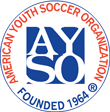 Sponsored by AYSO Region 678, Newhall/Valencia, California2019 AYSO Santa Clarita Gold RushTeam Application Form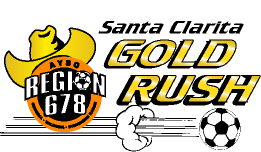 2019 AYSO Santa Clarita Gold RushTeam Application FormPlease complete entire form2019 AYSO Santa Clarita Gold RushTeam Application FormPlease complete entire form2019 AYSO Santa Clarita Gold RushTeam Application FormPlease complete entire form2019 AYSO Santa Clarita Gold RushTeam Application FormPlease complete entire form2019 AYSO Santa Clarita Gold RushTeam Application FormPlease complete entire form2019 AYSO Santa Clarita Gold RushTeam Application FormPlease complete entire form2019 AYSO Santa Clarita Gold RushTeam Application FormPlease complete entire form2019 AYSO Santa Clarita Gold RushTeam Application FormPlease complete entire form2019 AYSO Santa Clarita Gold RushTeam Application FormPlease complete entire form2019 AYSO Santa Clarita Gold RushTeam Application FormPlease complete entire form2019 AYSO Santa Clarita Gold RushTeam Application FormPlease complete entire form2019 AYSO Santa Clarita Gold RushTeam Application FormPlease complete entire form2019 AYSO Santa Clarita Gold RushTeam Application FormPlease complete entire form2019 AYSO Santa Clarita Gold RushTeam Application FormPlease complete entire form2019 AYSO Santa Clarita Gold RushTeam Application FormPlease complete entire form2019 AYSO Santa Clarita Gold RushTeam Application FormPlease complete entire form2019 AYSO Santa Clarita Gold RushTeam Application FormPlease complete entire form2019 AYSO Santa Clarita Gold RushTeam Application FormPlease complete entire form2019 AYSO Santa Clarita Gold RushTeam Application FormPlease complete entire form2019 AYSO Santa Clarita Gold RushTeam Application FormPlease complete entire form2019 AYSO Santa Clarita Gold RushTeam Application FormPlease complete entire form2019 AYSO Santa Clarita Gold RushTeam Application FormPlease complete entire form2019 AYSO Santa Clarita Gold RushTeam Application FormPlease complete entire form2019 AYSO Santa Clarita Gold RushTeam Application FormPlease complete entire form2019 AYSO Santa Clarita Gold RushTeam Application FormPlease complete entire form2019 AYSO Santa Clarita Gold RushTeam Application FormPlease complete entire formApplication Date: Application Date: Application Date: Application Date: Application Date: Application Date: Section:Section:Area:Area:Area:Region #:Region #:Region #:Region #:Region #:Region #:Region Name:Region Name:Region Name:Region Name:Region Name:Team Name:Team Name:Team Name:Team Name:Age Division (circle):Age Division (circle):Age Division (circle):Age Division (circle):Age Division (circle):Age Division (circle):9U9U9U10U10U10U11U11U12U12U12U13U13U13U13U   14U   14U   14U   14U   14UBoysGirlsGirlsGirlsCoach Name:Coach Name:Coach Name:Asst. Coach Name:Asst. Coach Name:Asst. Coach Name:Asst. Coach Name:Asst. Coach Name:Asst. Coach Name:Asst. Coach Name:Asst. Coach Name:Asst. Coach Name:Asst. Coach Name:Asst. Coach Name:Asst. Coach Name:Asst. Coach Name:Asst. Coach Name:Asst. Coach Name:Asst. Coach Name:Asst. Coach Name:Asst. Coach Name:Asst. Coach Name:Email:Email:Email:Email:Evening Phone Number:Evening Phone Number:Evening Phone Number:Evening Phone Number:Evening Phone Number:Evening Phone Number:Evening Phone Number:Evening Phone Number:Evening Phone Number:Evening Phone Number:Evening Phone Number:Evening Phone Number:Evening Phone Number:Evening Phone Number:Evening Phone Number:Evening Phone Number:Evening Phone Number:Evening Phone Number:Evening Phone Number:Evening Phone Number:Evening Phone Number:Evening Phone Number:Evening Phone Number:Evening Phone Number:Evening Phone Number:Evening Phone Number:Evening Phone Number:Evening Phone Number:Evening Phone Number:Evening Phone Number:Emergency Phone Number:Emergency Phone Number:Emergency Phone Number:Emergency Phone Number:Emergency Phone Number:Emergency Phone Number:Emergency Phone Number:Emergency Phone Number:Emergency Phone Number:Emergency Phone Number:Emergency Phone Number:Emergency Phone Number:Emergency Phone Number:Emergency Phone Number:Emergency Phone Number:Emergency Phone Number:Emergency Phone Number:Emergency Phone Number:Emergency Phone Number:Emergency Phone Number:Emergency Phone Number:Emergency Phone Number:Emergency Phone Number:Emergency Phone Number:Emergency Phone Number:Emergency Phone Number:Emergency Phone Number:AYSO ID#:AYSO ID#:AYSO ID#:AYSO ID#:AYSO ID#:AYSO ID#:AYSO ID#:AYSO ID#:AYSO ID#:AYSO ID#:AYSO ID#:AYSO ID#:AYSO ID#:AYSO ID#:AYSO ID#:AYSO ID#:AYSO ID#:AYSO ID#:AYSO ID#AYSO ID#AYSO ID#AYSO ID#AYSO ID#AYSO ID#AYSO ID#AYSO ID#AYSO ID#AYSO ID#AYSO ID#AYSO ID#Certification Level:Certification Level:Certification Level:Certification Level:Certification Level:Certification Level:Certification Level:Certification Level:Certification Level:Certification Level:Certification Level:Certification Level:Certification Level:Certification Level:Certification Level:Certification Level:Certification Level:Certification Level:Certification Level:Certification Level:Certification Level:Certification Level:Certification Level:Certification Level:Certification Level:Certification Level:Certification Level:Certification Level:Certification Level:Certification Level:Certification Level:Certification Level:Certification Level:Certification Level:Certification Level:Certification Level:Certification Level:Certification Level:Certification Level:Safe Haven Date:Safe Haven Date:Safe Haven Date:Safe Haven Date:Safe Haven Date:Safe Haven Date:Safe Haven Date:Safe Haven Date:Safe Haven Date:Safe Haven Date:Safe Haven Date:Safe Haven Date:Safe Haven Date:Safe Haven Date:Safe Haven Date:Safe Haven Date:Safe Haven Date:Safe Haven Date:Safe Haven Date:Safe Haven Date:Safe Haven Date:Safe Haven Date:Coach #1 Shirt size:  AS  AM  AL   AXL  AXXLCoach #1 Shirt size:  AS  AM  AL   AXL  AXXLCoach #1 Shirt size:  AS  AM  AL   AXL  AXXLCoach #1 Shirt size:  AS  AM  AL   AXL  AXXLCoach #1 Shirt size:  AS  AM  AL   AXL  AXXLCoach #1 Shirt size:  AS  AM  AL   AXL  AXXLCoach #1 Shirt size:  AS  AM  AL   AXL  AXXLCoach #1 Shirt size:  AS  AM  AL   AXL  AXXLCoach #1 Shirt size:  AS  AM  AL   AXL  AXXLCoach #1 Shirt size:  AS  AM  AL   AXL  AXXLCoach #1 Shirt size:  AS  AM  AL   AXL  AXXLCoach #1 Shirt size:  AS  AM  AL   AXL  AXXLCoach #1 Shirt size:  AS  AM  AL   AXL  AXXLCoach #1 Shirt size:  AS  AM  AL   AXL  AXXLCoach #1 Shirt size:  AS  AM  AL   AXL  AXXLCoach #2 Shirt size:  AS  AM  AL   AXL  AXXLCoach #2 Shirt size:  AS  AM  AL   AXL  AXXLCoach #2 Shirt size:  AS  AM  AL   AXL  AXXLCoach #2 Shirt size:  AS  AM  AL   AXL  AXXLCoach #2 Shirt size:  AS  AM  AL   AXL  AXXLCoach #2 Shirt size:  AS  AM  AL   AXL  AXXLCoach #2 Shirt size:  AS  AM  AL   AXL  AXXLCoach #2 Shirt size:  AS  AM  AL   AXL  AXXLCoach #2 Shirt size:  AS  AM  AL   AXL  AXXLCoach #2 Shirt size:  AS  AM  AL   AXL  AXXLCoach #2 Shirt size:  AS  AM  AL   AXL  AXXLCoach #2 Shirt size:  AS  AM  AL   AXL  AXXLYes, I have read the tournament rules and I promise to abide by them. I also am committed to returning on the alternative dates, Dec. 21-22, 2019, should the tournament be rescheduled due to inclement weather, etc.Yes, I have read the tournament rules and I promise to abide by them. I also am committed to returning on the alternative dates, Dec. 21-22, 2019, should the tournament be rescheduled due to inclement weather, etc.Yes, I have read the tournament rules and I promise to abide by them. I also am committed to returning on the alternative dates, Dec. 21-22, 2019, should the tournament be rescheduled due to inclement weather, etc.Yes, I have read the tournament rules and I promise to abide by them. I also am committed to returning on the alternative dates, Dec. 21-22, 2019, should the tournament be rescheduled due to inclement weather, etc.Yes, I have read the tournament rules and I promise to abide by them. I also am committed to returning on the alternative dates, Dec. 21-22, 2019, should the tournament be rescheduled due to inclement weather, etc.Yes, I have read the tournament rules and I promise to abide by them. I also am committed to returning on the alternative dates, Dec. 21-22, 2019, should the tournament be rescheduled due to inclement weather, etc.Yes, I have read the tournament rules and I promise to abide by them. I also am committed to returning on the alternative dates, Dec. 21-22, 2019, should the tournament be rescheduled due to inclement weather, etc.Yes, I have read the tournament rules and I promise to abide by them. I also am committed to returning on the alternative dates, Dec. 21-22, 2019, should the tournament be rescheduled due to inclement weather, etc.Yes, I understand that this is a 2-day tournament and that the medal round games are on the second day. I hereby notify you that I will NOT be able to complete the tournament for the following reason:Yes, I understand that this is a 2-day tournament and that the medal round games are on the second day. I hereby notify you that I will NOT be able to complete the tournament for the following reason:Yes, I understand that this is a 2-day tournament and that the medal round games are on the second day. I hereby notify you that I will NOT be able to complete the tournament for the following reason:Yes, I understand that this is a 2-day tournament and that the medal round games are on the second day. I hereby notify you that I will NOT be able to complete the tournament for the following reason:Yes, I understand that this is a 2-day tournament and that the medal round games are on the second day. I hereby notify you that I will NOT be able to complete the tournament for the following reason:Coach SignatureCoach SignatureCoach SignatureCoach SignatureRegional Commissioner/United Director of Coaching Approval: Yes, the above team has my permission to attend the Gold Rush Tournament. Please report any behavior problems to me immediately. I understand that players from outside my region (Guest Players) will need approval as from the Guest Player RC/DOC. I hereby approve the  ____________  Guest players for this team.Regional Commissioner/United Director of Coaching Approval: Yes, the above team has my permission to attend the Gold Rush Tournament. Please report any behavior problems to me immediately. I understand that players from outside my region (Guest Players) will need approval as from the Guest Player RC/DOC. I hereby approve the  ____________  Guest players for this team.Regional Commissioner/United Director of Coaching Approval: Yes, the above team has my permission to attend the Gold Rush Tournament. Please report any behavior problems to me immediately. I understand that players from outside my region (Guest Players) will need approval as from the Guest Player RC/DOC. I hereby approve the  ____________  Guest players for this team.Regional Commissioner/United Director of Coaching Approval: Yes, the above team has my permission to attend the Gold Rush Tournament. Please report any behavior problems to me immediately. I understand that players from outside my region (Guest Players) will need approval as from the Guest Player RC/DOC. I hereby approve the  ____________  Guest players for this team.Regional Commissioner/United Director of Coaching Approval: Yes, the above team has my permission to attend the Gold Rush Tournament. Please report any behavior problems to me immediately. I understand that players from outside my region (Guest Players) will need approval as from the Guest Player RC/DOC. I hereby approve the  ____________  Guest players for this team.Regional Commissioner/United Director of Coaching Approval: Yes, the above team has my permission to attend the Gold Rush Tournament. Please report any behavior problems to me immediately. I understand that players from outside my region (Guest Players) will need approval as from the Guest Player RC/DOC. I hereby approve the  ____________  Guest players for this team.Regional Commissioner/United Director of Coaching Approval: Yes, the above team has my permission to attend the Gold Rush Tournament. Please report any behavior problems to me immediately. I understand that players from outside my region (Guest Players) will need approval as from the Guest Player RC/DOC. I hereby approve the  ____________  Guest players for this team.Regional Commissioner/United Director of Coaching Approval: Yes, the above team has my permission to attend the Gold Rush Tournament. Please report any behavior problems to me immediately. I understand that players from outside my region (Guest Players) will need approval as from the Guest Player RC/DOC. I hereby approve the  ____________  Guest players for this team.Regional Commissioner/United Director of Coaching Approval: Yes, the above team has my permission to attend the Gold Rush Tournament. Please report any behavior problems to me immediately. I understand that players from outside my region (Guest Players) will need approval as from the Guest Player RC/DOC. I hereby approve the  ____________  Guest players for this team.Print NamePrint NamePrint NamePrint NameSignature (in red or blue ink only, please)Signature (in red or blue ink only, please)Signature (in red or blue ink only, please)Signature (in red or blue ink only, please)Signature (in red or blue ink only, please)Email:Email:Best Phone:Best Phone:Best Phone:AYSO Region # /ContactMailing Address:City / State / Zip